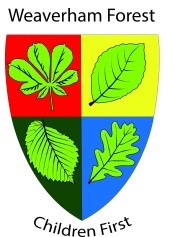 Curriculum PolicyAt Weaverham Forest Primary School and Nursery, our mission is to nurture and develop children that are confident, resilient and motivated; who have the knowledge and skills to leave us well prepared for a changing world. Our curriculum is designed to help children find their strengths, talents and interests. It provides opportunities and experiences for them to develop positive attitudes to learning, self-belief and critical thinking skills - all essential for success in their future lives.IntroductionThe curriculum is all the planned activities that we organise in order to promote learning and personal growth and development. It includes not only the formal requirements of the National Curriculum, but also the range of extra-curricular activities that the school organises in order to enrich the experience of the children. It also includes the ‘hidden curriculum’, or what the children learn from the way they are treated and expected to behave.In addition, the Cornerstones resource provides:a whole school learning philosophy that engages children and raises standards;a wide range of cross-curricular activities tied to theme and subjects;comprehensive coverage of the new national curriculum programmes of study;essential skills for all subjects to help plan and assess children’s progress;Our expectations for children’s achievement are high. We want them all to achieve well in the core areas of reading, writing, maths and science and our curriculum is designed to underpin this. However, we also want them to apply these skills in real life situations which reflect their place in the wider world.We believe passionately that one of our most important jobs is to prepare our children to take their place as future citizens of modern Britain. We work hard to help our children develop a sense of self- responsibility, a caring attitude to the environment and to others regardless of race, creed, sex or social class. We plan learning tasks which help them to see their place in the local community and provide opportunities within the curriculum for them to develop their appreciation of our village environment. We help them develop a good awareness of the local environment and the wider world, so that they respect and value their place in it.Curriculum Aims and Objectives - the aims of our school curriculum are:to enable all children to learn and develop their skills to the best of their ability, preparing them for their future lives;to teach our children the essential skills, knowledge and understanding;to promote in our children a positive attitude towards learning for the whole of their lives;to enable children to have respect for themselves, have high self-esteem, and to be able to live and work co-operatively with others;to enable children to be creative and to develop their own thinking;to help children understand Britain’s cultural heritage and promote British values, enabling them to become positive citizens in society;to help children understand the importance of truth and fairness, so that they grow up committed to equal opportunities for all;to teach children to have an awareness of their own spiritual development, and to understand right from wrong;to teach children about their developing world, including how their environment and society have changed over time;to fulfil all the requirements of the National Curriculum and the Locally Agreed Syllabus for Religious Education.Children with Special Needs and Disabilities (SEND)At Weaverham Forest Primary School and Nursery, we are proud to be an inclusive school and have designed our curriculum carefully to provide all our children with an equal opportunity to develop and learn. All children follow the National Curriculum at a level and pace that is appropriate to their abilities, receiving support and intervention to ‘keep-up’ as needed.When appropriate, adaptations to the curriculum may be implemented to ensure that all children have the same opportunity. However, for most pupils, the following inclusion strategies ensure that children can access the curriculum and make progress in their learning:Lessons are coherently planned so that new knowledge is built on prior learning.Lessons are structured into appropriate chunks of learning so that children are not overloaded.Assessment is used effectively to identity knowledge and vocabulary gaps so that pupils can be supported appropriately.Strategies to support reading/vocabulary understanding/maths are in place for pupils that need, at a targeted level and within the class environment.Collaboration is used as an effective tool to support.Adult support is provided for those children that need it; in class or through ‘extra’ interventions.If it is deemed necessary to adapt the curriculum to meet the needs of individual children, we will keep parents informed via parents evening or interim reviews. The school will do all it can to meet these individual needs and complies fully with the requirements set out in the SEND Code of Practice (July 2014). If a child presents as potentially having special needs, assessments will be carried out by the class teacher and/or the Inclusion Manager. In most instances the teacher is able to provide resources and educational opportunities which meet the child’s needs using quality first. If a child’s need is more significant, we may use the support provided by Teaching Assistants, and involve appropriate external agencies for support. The school completes a One Page Pupil Profile, for pupils who require support additional to and above, that which is provided within class for all pupils. These demonstrate the nature of the additional need, strategies to support the child and next steps for the child. These form part of our transition programme and ensure that key information and strategies are shared and amended as a child transitions throughout the setting.Curriculum Organisation and PlanningIn each year group, the National Curriculum (NC) subject content is delivered through in a series of themed topics. Over the course of a school year, children will cover the NC content for the foundation subjects (history, geography, computing, art and design, music, design technology, French and computing) in addition to the agreed syllabus for Religious Education and science. Teaching the essential skills and knowledge in the other core subjects, reading, writing and mathematics, takes place throughout the year as part of each topic or discretely.The Cornerstones Curriculum has four key stages of learning: Engage, Develop, Innovate, ExpressEngage - at the engage stage, children:get an exciting introduction to a topic or themebegin researching and setting enquiry questionsget lots of opportunities to make observationsdevelop spoken language skills and have lots of fun to fully 'engage' with their new topic.Develop - at the develop stage, children:improve their knowledge and understanding of the topicdevelop and practice their new skillscompose, make, do, build, investigate, explore, write for different purposes and read across the curriculumresearch their own questions and those set by othersfollow new pathways of enquiry based on their interestscomplete homework activities that support their learning.Innovate - at the innovate stage, children:apply skills, knowledge and understanding in real-life contextssolve real or imagined problems using everything they’ve learntget inspired by imaginative and creative opportunitiesrevisit anything not fully grasped at the ‘Develop’ stage.AssessmentWe use a varied range of assessments to develop a confident and secure picture of children’s skills and understanding of key concepts, against age related expectations. This is an on-going process throughout the year and our assessment strategies are both summative (test and quiz based) and formative (ongoing lesson based through feedback and questioning). We work closely within our own teams and with other schools in the county, to moderate our judgements and ensure that our assessment information is consistent and accurate.Extra-curricular ActivitiesWe aim to have as many extra-curricular activities as possible as we recognise the benefits they can have to health and well-being. We also try to achieve a balance of activities that have to be paid for and those that are free. Activities take place at lunchtime and after school. Outdoor and adventurous activities are offered to all children in Year 4 and Year 6 as a residential experience. Other school visits and activities are planned to enhance the taught curriculum and are designed to excite children’s interest and imagination. These may involve visits to museums or theatre or to special activity days.The Early Years Foundation StageThe curriculum that we teach our EYFS meets the requirements set out in the revised National Curriculum at Foundation Stage. Our curriculum planning focuses on the Early Learning Goals and on developing children’s skills and experiences, as set out in this document. Our school fully supports the principle that young children learn through play, and by engaging in well-planned structured activities. Teaching in the reception classes builds on the experiences of children in their pre-school learning. We build positive partnerships with the nurseries and other pre-school providers in the area that send their children on to us.During the children’s first term in reception, the teachers begin to record the skills of each child on entry to the school using a baseline assessment tool. This assessment forms an important part of the future curriculum planning for each child. Monitoring and ReviewOur governing body monitors the curriculum via the school development plan ensuring that progress is made in developing and enhancing our curriculum. Key governors liaise with the subject leaders as required, including monitoring. Senior staff monitor medium term planning for all teachers, ensuring that all classes are taught the full requirements of the National Curriculum. Subject leaders monitor the way their subject is taught throughout the school. They examine long-term and medium-term planning, and ensure that appropriate teaching strategies are used. Subject leaders also have responsibility for monitoring the way in which resources are stored and ma